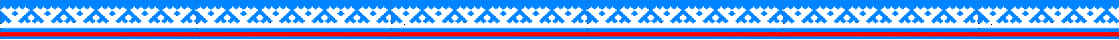 Официальный партнер общероссийской общественно-государственной детско-юношеской организации «российское движение школьников»Автономная некоммерческая организация«военно-патриотический центр «вымпел»РЕГИОНАЛЬНАЯ ОБЩЕСТВЕННАЯ ОРГАНИЗАЦИЯ
ЯМАЛО-НЕНЕЦКОГО АВТОНОМНОГО ОКРУГА«ВОЕННО-ПАТРИОТИЧЕСКИЙ ЦЕНТР «ВЫМПЕЛ-ЯМАЛ»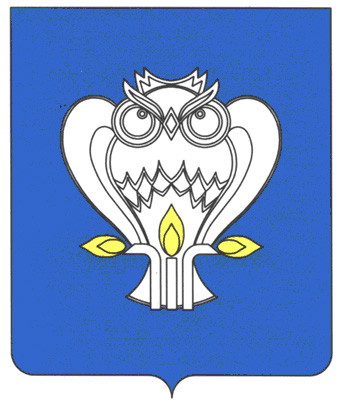 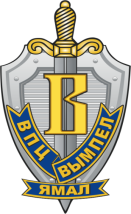 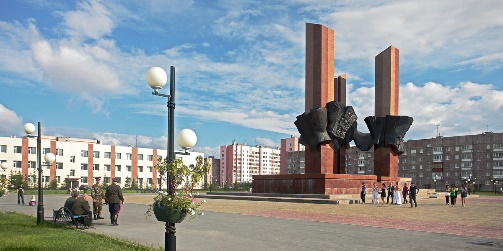 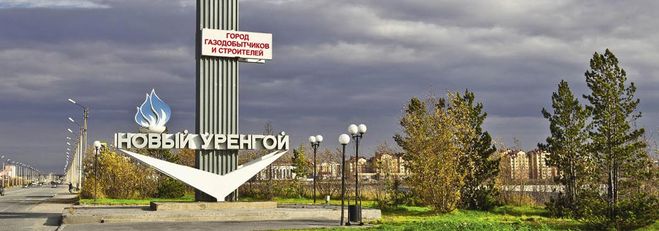 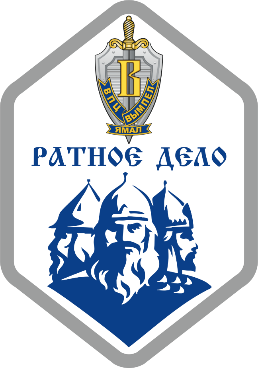 Проект «Ратное дело» реализуется в городе Новый Уренгой с 2016 года в рамках соглашения о сотрудничестве между РОО ЯНАО «ВПЦ «Вымпел-Ямал» и Службой сопровождения замещающих семей.Руководитель проекта - Председатель РОО ЯНАО "ВПЦ "Вымпел-Ямал" Сергиенко Александр ВладимировичНаучный руководитель проекта – Малолеткова Анна Васильевна, кандидат психологических наук, доцент (БашГУ)ПРОГРАММА«Адаптация и социализация детей-сирот и детей, оставшихся без попечения родителей и подготовка их к самостоятельной взрослой жизни в рамках проекта «Ратное дело»г. Новый Уренгой  СОДЕРЖАНИЕ        Пояснительная записка                                                                          4        Содержание программы                                                                         7        Методические ресурсы                                                                          10        Ожидаемые результаты                                                                         11
        Список литературы                                                                                12        Приложение                                                                                            13ПОЯСНИТЕЛЬНАЯ ЗАПИСКАДети – главное достояние России и ЯНАО, в частности. Каждый ребенок должен быть окружен вниманием, любовью близких людей, чувствовать тепло и уют родного дома, иметь полноценную семью. К сожалению, не все дети имеют счастливое безоблачное детство в кругу своей семьи. И именно, для детей, имеющих статус детей-сирот и детей, оставшихся без попечения родителей, вопрос обретения семьи очень важен. Значительное число детей ежегодно передаются в семейные формы устройства. Однако активное развитие института замещающей семьи в России выявило и проблемы связанные с увеличением числа детей, размещаемых в семьи. Явно обозначились проблемы: жестокое обращение с детьми со стороны замещающих родителей и повторные отказы от детей. Основу данных процессов составляют: несоответствующие реальности ожидания родителей (завышенные ожидания, идеализированные представления и пр.), неготовность к трудностям, несформированность родительских компетенций (знаний, умений, навыков), наличие эмоциональных и поведенческих трудностей у ребенка, связанных с его предыдущим травмирующим опытом или опытом проживания в интернатных учреждениях. Назрела необходимость в развитии новых форм и методов работы с детьми, оставшимися без попечения родителей и семьями, принявшими их на воспитание.С момента образования города Новый Уренгой, создание на его территории государственного учреждения для детей-сирот и детей, оставшихся без попечения родителей, не являлось целесообразным. Однако в замещающих семьях города (семьях опекунов, попечителей, усыновителей) воспитывается немало детей, лишившихся, в силу различных причин, родительского попечения. Государство постоянно ищет пути решения данных проблем, в результате чего стержнем Концепции государственной семейной политики в РФ на период до 2025 года, является создание Служб сопровождения замещающих семей. В связи с этим с января 2015 года в городе ведет свою деятельность Служба сопровождения замещающих семей. На данный момент на территории города проживают 104 семьи, воспитывающие неродных детей, 100% из них заключили Договор о сопровождении семьи со Службой.Следует учитывать характерные особенности образования приемных семей в условиях северного региона. Большая часть детей, принятых в замещающие семьи –дети старше 4-7 лет, привезенные из других регионов, неродственная опека, некоторые из них уже пережившие «вторичные отказы» по месту выявления. Период адаптации таких детей в замещающей семье продлевается до 2-х лет. Основным направлением взаимодействия РОО ЯНАО "ВПЦ "Вымпел-Ямал" и Службы сопровождения замещающих семей является внедрение инновационного проекта «Ратное дело» в сопровождение замещающих семей, которое призвано активизировать ресурсность семей, а также стабильная поддержка семей со стороны профессионалов, которая позволит снизить риск повторных отказов и жестокого обращения с детьми в приемных семьях.АКТУАЛЬНОСТЬ В настоящее время, можно с уверенностью сказать, что актуальность данного взаимодействия продиктована необходимостью решения практических проблем построения целостной системы сопровождения замещающих семей города, с целью исключения повторного сиротства детей, формирования активной жизненной позиции у детей, оставшихся без попечения родителей, всесторонней поддержки приемных родителей города. Так же в контексте работы с замещающими родителями наблюдается эмоциональное выгорание в связи с длительным исполнением обязанностей опекуна, нарушение личностных границ в связи с завышенной ответственностью за жизнь подопечного. В ситуации кризисов наблюдается несоблюдение интересов ребенка, манипуляции и шантаж со стороны взрослых, что негативно влияет на неокрепшую психику ребенка, на его поведение, вызывая ответные протестные реакции, что может провести к вторичным возвратам. Все вышеперечисленное требует моментального нахождения эффективных форм взаимодействия и инструментов, позволяющих нивелировать проблемные ситуации.НОВИЗНА Создание условий для полноценного развития ребенка в замещающей семье, снижение влияния сиротского симптомокомплекса на адаптацию и социализацию детей-подростков, обусловлено рядом причин, возникающих в ситуации потери кровной семьи, а именно, переживание горя, «утраты» родительской кровной семьи, что отрицательно влияет на способность ребенка развиваться и учиться, поэтому отставание в развитии типично для детей, помещенных на воспитание в замещающие семьи. У них ухудшается память, появляются проблемы с обработкой информации, трудности в запоминании материала, полученного на уроках. Практически у всех этих детей наблюдаются хронические заболевания, несформированные на должном уровне высшие психические функции, снижена волевая активность, мотивация к обучению и самостоятельному существованию, бедный словарный запас, низкий уровень знаний об окружающем мире, не все дети способны устанавливать причинно-следственные связи между событиями и их последствиями. Данная программа является уникальной в своем роде, так как в рамках проекта «Ратное дело», происходит ориентация на потребности личности в процессе адаптации и социализации всех членов замещающей семьи. Каждый человек стремится реализовать свой потенциал, постоянно совершенствоваться, найти свое место в жизни. В центре всегда проблема личности - активность и креативность, автономность и актуализация, свобода выбора и стремление к самосовершенствованию. Создание условий для данной реализации является эффективным инструментом и уникальным опытом.Цель - организация условий для успешной адаптации и социализации детей-сирот и детей, оставшихся без попечения родителей и сплочение с их замещающими семьями через совместное участие в военно-спортивной игре «Ратное дело» в городе Новый Уренгой.Задачи:оптимизация процесса адаптации детей в замещающих семьях, с включением эффективных форм и методов, в условиях специально организованной среды  повышение уровня родительской компетентности в замещающих семьяхсплочение в совместной деятельности детей и замещающих родителей, через создание специально заданной коммуникативной среды профилактика зависимостейпрофилактика эмоционального выгорания и овладение методами снятия эмоционального напряжения всех членов замещающих семейсовершенствование форм и методов патриотического воспитания через работу с семьейприобретение участниками игры компетенций в области начальной военной подготовкиЦелевые группы: замещающие семьи (опекунские, приемные, усыновительские), воспитывающие детей-сирот и детей, оставшихся без попечения родителей в возрасте от рождения до 18 летдети-сироты и дети, оставшиеся без попечения родителей, в возрасте от рождения до 18 лет, проживающие в замещающих семьяхПринципы реализации:приоритетность интересов детей, обеспечения государством их защиты основан на материалах Конвенции о правах ребенка, Гражданском и Семейном  кодексе РФ уважение к уникальности и своеобразию каждого ребенка открытость, обеспечивающая тесный контакт с семьей системность в организации мероприятий развитие системы личностных и семейных ценностей в процессе адаптации и социализации детерминация жизнедеятельности ребенка, оставшегося без попечения родителей, прогнозирование его дальнейшего жизненного сценария в зависимости от того или иного воздействия среды (влияния окружения, воспитательного пространства)Формы работы: -  групповая - фронтальная Таким образом, успешная адаптация и социализация детей-сирот и детей, оставшихся без попечения родителей и сплочение с их замещающими семьями через совместное участие в военно-спортивной игре «Ратное дело», представляет особую социальную значимость. Реализация программы способствует успешной адаптации детей в замещающих семьях, независимо от формы устройства, так как дети и родители учатся взаимодействовать друг с другом и вместе решать общие проблемы. Родители, особенно отцы, прошедшие службу в ВС РФ, обучая детей различным навыкам в сфере допризывной подготовки, предстают в их глазах настоящими героями, что способствует формированию доверия. Участвуя в мероприятиях происходит подготовка детей из замещающих семей к взрослой самостоятельной жизни, в том числе к службе в рядах Вооруженных Сил Российской Федерации (за счет освоения навыков в сферах допризывной подготовки, первой доврачебной помощи, проведения квестов в городской среде и полевых выходов в природных условиях). Проект «Ратное дело» формирует в семьях культуру безопасного поведения и здорового образа жизни (за счет включения в игру соответствующих заданий-этапов, в том числе - выполнение нормативов ГТО, подготовка роликов о культуре здорового образа жизни в семье, проведения квеста по культуре безопасности и т.д.). Особое значение имеет патриотическое воспитание через изучение истории своей семьи, участие в акциях "Бессмертный полк" и "Знамя Победы" и многих других.                                                 МЕТОДИЧЕСКИЕ РЕСУРСЫДиагностика семейной системы замещающей семьиПрименяемые тесты для взрослых: психологическая беседа и наблюдение;  опросник структуры темперамента и самооценки психических состояний Г.Ю. Айзенка;  цифровой тест «Социотип» (В. Мегель, А. Овчаров);  вопросник для выявления доминирующего инстинкта В. Гарбузова;  опросник Басса-Дарке (диагностика состояния агрессии);  тест на определение уровня коммуникативного контроля в общении;  методика Спилберга на определение ситуативной и личностной тревожности;методика диагностики уровня невротизации Л.И. Вассермана;   опросник способов совладания; психогеометрический тест;опросник «Мера заботы»; опросник «Лики родительской любви»;  тест диагностики агрессии Л.Г. Почебут, Тест Сонди. (МПВ), модификация Собчик, цветовой тест Люшера;  тест «Самоконтроль в общении» М. Снайдер;   тест Ассингера (оценка агрессивности в отношениях);  тест - опросник Г. Шмишека, К. Леонгарда. «Методика акцентуации характера и темперамента личности».Методики для детей, применяемые для изучения ситуации в приемной семье1.     Проективные методики:«Рисунок семьи»«Семья животных»«Семья в образах животных»«Несуществующее животное» (в модификации А.Л. Венгера)«Мой класс»2.     Опросники:«Анализ семейной тревоги» (Э.Г. Эйдемиллер, В. Юстицкис)«Анализ семейного воспитания» (Э.Г. Эйдемиллер, В. Юстицкис)«Родителей оценивают дети» (И.А. Фурманов, А.А. Аладьин)«Взаимодействие родитель – ребенок» (Марковская И.М.)«Диагностика эмоциональных отношений в семье» (Е. Бене и Д. Антони)Блок диагностических методик Диагностика «Детско-родительские отношения подростков» (ДРОП) О.А. Карабанова Бланк для заполнения (в отношении/в отношении матери)Опросник «Биополе семьи», В.В. Бойко   Опросник «Семейные роли» Черникова А.Е. Тест-опросник «Определение уровня комфортности пребывания в семье» Социометрическая проба «День рождения» (методика Панфиловой М.А.)ОЖИДАЕМЫЕ РЕЗУЛЬТАТЫ РЕАЛИЗАЦИИ ПРОГРАММЫВ результате реализации программы: - положительная динамика адаптации детей в замещающих семьях; - формирование у участников проекта «Ратное дело» коммуникативных навыков и навыков взаимодействия; - приобретение участниками компетенций в области начальной военной подготовки; - совершенствование форм и методов патриотического воспитания через работу с семьей; - создание позитивного имиджа семейного жизнеустройства детей, оставшихся без попечения родителей; - качественные изменения в эмоционально-волевой, поведенческой сферах личности ребенка.СПИСОК РЕКОМЕНДУЕМОЙ ЛитературЫВачков И.В., Основы технологии группового тренинга. – М.: Ось, 1989, 2000.Гримак Л.П., Общение с собой. – М.: Политическая литература, 1991.Дерябо С., Левин В., Гроссмейстер общения. – М.: Издательство Смысл, 1996.Доценко Е.Л., Не будь попугаем или как защититься от психологического нападения. – Тюмень: ИПК ПК, 1994.3имбардо Ф., Застенчивость. – М.: Педагогика, 1991.Зюзько М.В., Пять шагов к себе. – М.: Просвещение, 1992.Караваева Н.С., Первичная профилактика химической зависимости детей, подростков и молодежи. – М.: Просвещение, 1995.Кон И.С. Психология ранней юности. – М.: Просвещение, 1989.Лабунская В.А., Менджеринская Ю.А., Бреус Е.Д. Психология затрудненного общения. – М.: Академия, 2001. Леви В. Искусство быть другим. – М.: Знание, 1981. Мудрик А.В. Время поисков и решений, или старшеклассникам о них самих. –
М.: Просвещение, 1990. Осипова А.А. Общая психокоррекция. – М.: Сфера, 2000. Петрусинский В.В., Игры: обучение, тренинг, досуг. – М.: Новая школа, 1994. Пиз Н.А. Язык телодвижений. – Н.-Новгород, 1992. Пономаренко Л.П., Белоусова Р.В. Психология для старшеклассников 10-11 класс. – М.: Владос, 2001. Прихожан A.M. Психология неудачника. Тренинг уверенности в себе. – М.: ТЦ, 2000. Рубинштейн С.Л. Основы общей психологии. – М.: Педагогика, 1989. Солдатова Г.У., Шайгерова Л.А., Шарова О.Д. Тренинг толерантности «Жить в мире с собой и другими». – М., 2000. Снайдер Д. Практическая психология для подростков, или как найти свое место 
в жизни. – М.: ACT – Пресс, 1997.  Приложение 1.Критерии оценки адаптации ребенка в семье1. Преобладание положительных эмоций.2. Позитивное отношение к приемной семье, доверие к ее членам.3. Адекватное восприятие просьб и предъявляемых требований.4. Адекватное отношение к биологической семье, собственной истории, адекватная оценка своего положения в приемной семье.5. Принятие норм и правил, существующих в семье. 6. Интерес к происходящему в семье, активное участие в жизни семьи.Критерии оценки адаптации семьи к ребенку1. Преобладание положительного эмоционального фона.2. Адекватное восприятие поведения ребенка.3. Понимание проблем приемного ребенка и собственных проблем.4. Достаточное внимание и родным, и приемным детям.Критерии оценки психологического климата в приемной семье1. Доброжелательное отношение членов семьи друг к другу.2. Чувство защищенности и эмоциональной удовлетворенности.3. Ответственность членов семьи друг за друга.4. Стремление проводить свободное время в домашнем кругу, вместе выполнять домашнюю работу.Приложение 2.ПРИМЕРНЫЙ СЦЕНАРНЫЙ ХОД МЕРОПРИЯТИЯ«ЗВЕЗДЫ ЗАПАСА»Место проведения: МБОУ ДС «Олененок».Время проведения: 16:00-17:30.Необходимый инвентарь:- планшеты со сценарием (8 шт.);- листы регистрации (10 шт.);- ручки (10 шт.);- повестки-памятки (___ шт.) – по количеству участников;- маршрутные листы (___ шт.) – по количеству команд;- разная форма на разных этапах (6 компл.);- текст присяги (___ шт.) – по количеству команд;- раздатка со стихами (___ шт.) – по количеству участников;- рюкзаки (РД)-вещмешки (___ шт.) – по количеству команд;- каски (14 шт.) – по количеству участников;- бинты (___ шт.) – по 3 бинта на команду;- палочки (длинные линейки) для шин (6 шт.);- маски защитные (___ шт.) – по количеству участников;- аптечки автомобильные (___ шт.) – по количеству команд;- коробочки с соком (___ шт.) – по количеству участников;- «лягушка» для отжиманий (1 шт.);- АК-74 без магазинов (___ шт.) – по количеству команд;- пустые магазины под снаряжение (___ шт.) – по количеству команд;- патроны (___ шт.) – по 30 шт. на команду;- противогазы (6 шт.);- фотоаппарат (1 шт.);- видеокамера (1 шт.);- ноутбук с программой для монтажа (1 шт.);- телефон с мелодией «Мортал Комбат» и колонка (1 компл.);- цветы (___ шт.) – по количеству женщин;- надувные шарики (___ шт.) – по количеству всех присутствующих с запасом;- зубочистки (___ шт.) – по количеству всех присутствующих с запасом;- призы / сертификаты о переподготовке (___ шт.) – по количеству участников.Роли:- начальник штаба – ___________________________________________;- кураторы команд – ___________________________________________;- помощники на этапах – _______________________________________;- фотографы с телефонами на каждый этап – ______________________;- фотограф мероприятия – ______________________________________;- видеооператор мероприятия – _________________________________.Необходимая подготовка:1) на входе произвести регистрацию всех участников (разборчиво записывать фамилии), мужчинам и мальчикам вручать повестки-памятки под подпись;2) распределить роли среди женщин и выдать им планшеты со сценарием, распределить помещения и приготовить необходимый инвентарь;3) ознакомить мужчин и мальчиков с основами строевой подготовки.ОБЩИЙ СБОРВ назначенное время все собираются в большом зале.Начальник штаба (НШ) – _______________________________________.Женщины и девушки стоят в строю позади НШ. Мужчины и парни – в строю лицом к НШ.НШ приветствует собравшихся мобилизованных граждан:- Здравствуйте, товарищи «Звезды запаса»!Мужчины отвечают хором:- Здравие желаем, товарищ начальник штаба!НШ:- Для переклички в одну шеренгу по алфавиту становись, смирно!Пофамильная перекличка прибывших. Приседания побратавшись по количеству допущенных ошибок.НШ:- В нашей части «Олененок» сегодня проводится внеплановая переподготовка личного состава под кодовым названием «Звезда запаса».В ходе переподготовки будет проверено общее состояние личного состава для дальнейшего прохождения государственной службы на режимных объектах города Новый Уренгой.Допуск получат только самые благонадежные, самые здравомыслящие, самые стрессоустойчивые и самые собранные.По порядку рассчитайсь.С 1 по __ номер шаг вперед, командир отделения (КО) – ____________.С __ по __ номер шаг назад, командир отделения (КО) – ____________.Старшим по отделению получить маршрутные листы прохождения переподготовки (называть фамилии по очереди, выходят строевым шагом, сдают рапорт, получают маршрутные листы, возвращаются в строй).Ознакомиться с маршрутным листом.Вопросы?Приступить к выполнению задания.Отделения расходятся по пунктам назначения.ПЕРВЫЙ ЭТАППрисяга на верностьСтарший на этапе (СЭ) – _______________________________________.СЭ:- Отделение, становись! Равняйсь! Смирно! Я – начальник части «Олененок», товарищ ______________. Здравия желаю, товарищи «Звезды запаса»!Мужчины:- Здравия желаю, товарищ начальник части!СЭ:- Приступая к службе, вы должны принести присягу на верность! Командир отделения, ко мне!КО:- Есть!КО выходит к СЭ, сдает рапорт, получает текст присяги.СЭ:- Кругом!КО поворачивается лицом к строю.СЭ:- При зачтении текста присяги после слова «Я» каждый по очереди вслед за командиром громко и четко называет свою фамилию!После слова «Клянусь!» все хором троекратно повторяют «Клянусь! Клянусь! Клянусь!»Зачитать текст присяги!КО зачитывает текст присяг. После слова «Я» все по очереди называют свои фамилии. В конце присяги все хором повторяют «Клянусь! Клянусь! Клянусь!».СЭ:- Получить вещмешок для дальнейшего прохождения переподготовки и сбора инвентаря!КО:- Есть!СЭ выдает рюкзак КО, ставит подпись в обходном листе и передает его КО.СЭ:- Встать в строй!КО:- Есть!КО возвращается в строй.СЭ:- Приступить к дальнейшему прохождению этапов переподготовки!КО уводит отделение на следующий этап.ВТОРОЙ ЭТАППункт поздравительныйСтарший на этапе (СЭ) – Сергиенко А.В.СЭ:- Товарищи «Звезды запаса»! Вчера случился замечательный праздник! Международный женский день! И, прежде чем продолжить курс переподготовки, мы с вами просто обязаны принять меры по поздравлению наших дорогих и любимых жен, мам, бабушек и просто невероятных женщин! Сейчас я каждому выдам стих. Вам предстоит на камеру прочитать по 1-2 строчки. Задача ясна? Прошу получить стихи.Участникам раздаются стихи. Каждый на камеру зачитывает по 1-2 строки. Поставить подпись в обходном листе. СЭ:- Становись! Равняйсь! Смирно! С этой задачей вы успешно справились! Прошу приступить к прохождению следующих этапов.КО уводит отделение на следующий этап.Затем необходимо смонтировать итоговое видео.ТРЕТИЙ ЭТАППункт коррекции звездных болезнейСтарший на этапе (СЭ) – _______________________________________.СЭ:- Я – главный психиатр части «Олененок», товарищ ___________. Здравствуйте, товарищи «Звезды запаса»!Мужчины:- Здравия желаю, товарищ главный психиатр!СЭ:- Сейчас мы проверим, умеете ли вы определять различные заболевания по их внешним признакам. Я буду называть слова из известных песен, а вам предстоит угадать диагноз!1.	И мое сердце остановилось, мое сердце замерло… (Острая сердечная недостаточность)2.	Если ты меня не услышишь, значит, наступила зима…(Отит)3.	А я милого узнаю по походке… (Плоскостопие)4.	Я пытался уйти от любви, я брал острую бритву и правил себя… (Суицидальный синдром)5.	Нету логики в мыслях твоих, как мне истину в них отыскать? (Шизофрения)6.	Что ж ты милая, смотришь искоса, низко голову наклоня? (Остеохондроз)7.	А рассвет уже всё заметнее, так, пожалуйста, будь добра… (Похмельный синдром)8.	Суди люди, суди Бог, как же я любила, по морозу босиком к милому ходила… (ОРЗ)9.	Снова замерло всё до рассвета, дверь не скрипнет, не вспыхнет огонь. Только слышно на улице где-то одинокая бродит гармонь… (Бессонница)10.	На закате ходит парень возле дома моего. Поморгает мне глазами, и не скажет ничего… (Нервный тик)11.	То мне голос твой почудится, то шаги твои услышу я за дверью… (Галлюцинации)12.	Зря ругаешь дождь, зря его ругаешь. Ты стоишь и ждешь, а зачем не знаешь… (Склероз)СЭ:- Молодцы, отлично справились с заданием, знаете и определяете любые болезни! Вас уверенно можно отправлять для дальнейшей переподготовки! Выдать нашим звездам боевые шлемы!Помощники одевают на мужчин шлемы.СЭ ставит подпись в обходном листе, передает его КО и командует:- Приступить к дальнейшему прохождению этапов переподготовки!КО уводит отделение на следующий этап.ЧЕТВЕРТЫЙ ЭТАПАй, болит! Не болит!Старший на этапе (СЭ) – _______________________________________.СЭ:- Я – главный врач части «Олененок», товарищ ___________. Здравствуйте, товарищи «Звезды запаса»!Мужчины:- Здравия желаю, товарищ главный врач!СЭ:- Вы прибыли в пункт оказания медицинской помощи. Сейчас мы проверим, насколько вы осведомлены в сфере культуры безопасности. Итак, вам необходимо разбиться на пары, чтобы было удобнее практиковаться в навыках оказания медпомощи.Все разбиваются на пары.СЭ:- Первое задание – помощь при ушибе. Ваш боевой товарищ торопился поздравить любимую женщину с 8 марта, опаздывал, бежал по лестнице со всех ног, перепрыгивал через три ступеньки, запнулся и упал на руку, получив ушиб. Ваша задача: погрозить пальцем перед носом коллеги, что он не соблюдал правила безопасности.Все определяются, кто повредил куру, а «здоровые» грозят им пальцем. Затем каждой паре выдается инвентарь.СЭ:- Теперь надо наложить шину на раненую руку товарища, зафиксировав ее бинтом на его шее. Первая пара, которая справится с задачей, – побеждает. Поехали!Все выполняют задание!СЭ:- Шины с рук не снимать! Второе задание – защита от вирусной атаки. Каждому из вас в паре необходимо обеспечить себя и своего коллегу средствами индивидуальной защиты. У коллеги, что бежал на совещание, уже ранена одна рука. Поэтому, действуя второй здоровой рукой, ему необходимо надеть сначала на себя, а потом на боевого товарища, который отравился дымом и находится в предобморочном состоянии, медицинскую маску. После завершения данного маневра бойцы в паре, закончившие операцию по своему спасению, поднимают руки, сигнализируя об этом ведущим. Первая пара, в которой оба бойца будут облачены в СИЗ, побеждает.Пары выполняют задание.СЭ:- Молодцы! Но, это еще не все! Третье задание – получить заряд бодрости. Выдать инвентарь!Помощники выдают инвентарь участникам.СЭ:- Чтобы справляться со всеми служебными задачами, быть бодрым, умным и смышленым, принимайте наш коктейль «Кто быстрей, тот здоровей!». Нужно на скорость выпить сок из коробочек с трубочками, не снимая шины и маску. Приступить!Команды выполняют задание.СЭ:- Мужчины, вы храбро справились со всеми заданиями. Мы удостоверились, что вы с легкостью окажете помощь товарищу и не оставите его в беде. На нашей станции переподготовка пройдена в полном объеме. Можно снять маски и шины!Все снимают маски и шины.СЭ:- А теперь прошу всех получить аптечку для дальнейшего прохождения этапов переподготовки.СЭ выдает КО аптечку и ставит подпись в обходном листе.СЭ:- Прошу продолжить курс переподготовки!КО уводит отделение на следующий этап.ПЯТЫЙ ЭТАПХимДым!По залу в разных углах лежат 30 патронов и магазин от автомата. Задача ставится перед входом в кабинет.Старший на этапе (СЭ) – _______________________________________.СЭ:- Товарищи бойцы, я – начальник штаба гражданской обороны части «Олененок», товарищ ___________. Здравствуйте, товарищи «Звезды запаса»!Мужчины:- Здравия желаю, товарищ начальник штаба гражданской обороны!СЭ:- В связи с высокими рисками загазованности атмосферы мы должны пройти учения по подготовке к действиям в условиях чрезвычайной ситуации. Итак, условный противник произвел на объекте химическую атаку. Но вам очень нужно найти рассыпанные по складу боеприпасы и снарядить ими магазин от автомата Калашникова. В условиях загазованности выполнить эту задачу вам придется в противогазах. Кто соберет больше патронов – тот победил! Вопросы? Если вопросов нет, то получите противогазы. Снять их можно, только после выхода из помещения.Все одевают противогазы.СЭ:- Приступить к выполнению задачи!Участники заходят на склад, ищут патроны и выходят, снимают противогазы, строятся, считают патроны, снаряжают магазин.СЭ подписывает обходной лист и сообщает:- Замечательно! У вас полный боекомплект и вы можете продолжить прохождение переподготовки.КО забирает снаряженный магазин и уводит отделение на следующий этап.ШЕСТОЙ ЭТАПФизуха!Старший на этапе (СЭ) – _______________________________________.СЭ:- Я – старший инструктор по физической подготовке части «Олененок», товарищ ___________. Здравствуйте, товарищи «Звезды запаса»!Мужчины:- Здравия желаю, товарищ старший инструктор!СЭ:- В современной армии очень важно, что бы бойцы имели отличную физическую подготовку. Ваш уровень физподготовки мы сейчас и проверим. Задача очень простая: в составе отделения вы должны отжаться ___ раз (из расчета по 10 отжиманий на человека). Отжиматься вы будете по очереди, каждый делает отжиманий сколько сможет, но обязательно должны хотя бы по одному разу отжаться все. Выполнять отжимания нужно правильно с использованием специальной «лягушки», которую надо касаться грудью. Вопросы? Если вопросов нет, то приступить к отжиманиям.Участники выполняют поставленную задачу.СЭ подписывает обходной лист и сообщает:- Вы отлично справились с поставленной задачей: раз можете отжиматься, то и автомат вам в руки можно доверить! Выдать автомат на отделение!КО забирает автомат и уводит отделение на следующий этап.СЕДЬМОЙ ЭТАП (ОБЩИЙ)Фото на памятьУчастники возвращаются к месту проведения общего сбора.Старший на этапе (СЭ) – _______________________________________.СЭ:- Я – главный фотограф части «Олененок», товарищ ___________. Здравствуйте, товарищи «Звезды запаса»!Мужчины:- Здравия желаю, товарищ главный фотограф!СЭ:- Вы успешно прошли все этапы переподготовки. Вы сдружились и побратались, как и положено в армии. А значит, в ваших армейских фотоальбомах должны появиться общие фотографии с сегодняшнего мероприятия. Сейчас, в течение 5 минут вам необходимо придумать три фотографии, которые мы сделаем для вас. Содержание фотографи должно быть креативным и интересным, а на самой фотографии должны присутствовать весь личный состав отделения! Время пошло!Участники выполняют поставленную задачу, затем фотограф делает по три фотографии для каждого отделения. Затем делаются общие фотографии всех участников мероприятия.СЭ подписывает обходные листы.ИТОГОВЫЙ СБОРОбщее построение.НШ:- Командир первого отделения «Звезд запаса», доложить о прохождении курса переподготовки и сдать обходной листок.КО:- Есть!КО подходит к НШ, сдает рапорт и обходной листок.НШ:- Встать в строй.КО:- Есть!КО возвращаются в строй.НШ:- Командир второго отделения «Звезд запаса», доложить о прохождении курса переподготовки и сдать обходной листок.КО:- Есть!КО подходит к НШ, сдает рапорт и обходной листок.НШ:- Встать в строй.КО:- Есть!КО возвращаются в строй.НШ:- Товарищи «Звезды запаса», поздравляю вас с успешным прохождением курса переподготовки!Мужчины:- Ура! Ура! Ура!НШ:- Командирам отделений собрать выданный инвентарь и сдать его в штаб!КО собирают РД, каски, автоматы, аптечки и передают все в штаб, возвращаются в строй. Помощники проверяют наличие всего инвентаря.НШ:- Для завершения мероприятия предоставляю слово руководителю военно-патриотического центра «Вымпел-Ямал» Александру Сергиенко.Сергиенко А.В.:- поздравление;- показательное выступление курсантов;- видеопоздравление от участников;- вручение цветов женщинам;- салют.№п/пМесяц Тема занятияЦель занятияСодержание 1.СентябрьСемейная «Зарница»Создание благоприятной атмосферы для работы группы, положительного эмоционального настроя на сотрудничество, осознание личностных особенностейСемейное спортивно-игровое мероприятие; упражнения на знакомство, групповую сплочённость, снятие напряжения1.Сентябрь«Лютый водила»Пропаганда ЗОЖ в семье, беседа о целях и целенаправленности Презентации участниками своих ЗОЖ-традиций2.Октябрь«Мы в деле!»Анализ ожиданий, вербальное и невербальное знакомство, снятие излишнего эмоционального и мышечного напряженияТренинг на сплочение; игры, которые помогут лучше узнать ребенка, сформировать и поддержать у него адекватную самооценку3.Ноябрь«Звездные старты»Снятие напряжения во взаимодействии с другими, развитие способности к самоанализу и преодолению барьеров, мешающих полноценному самовыражениюКонкурс строя и песни, а также развлекательная программа; упражнения для преодоления пассивности, замкнутости и скованности детей, развитие пластики, гибкости, стимулирование двигательной активности 3.Ноябрь«Школа выживания»Формирование навыков безопасного поведения, навыков осознания проблемы и ее обсужденияКвест по навыкам выживания в особых условиях4.Декабрь«Зимние забавы»Принятие себя и  других; снижение тревожности, посредством проявление своих эмоцийСпортивно-игровая программа5.Январь«Новогодний квест»Формирование выдержки, способности к бесконфликтному поведениюСемейная спортивная игра6.Февраль«Мобилизация»Повышение самооценки, (индивидуально с детьми, имеющими высокий уровень тревожности), решение психологических задач Военизированная эстафета 6.Февраль«Бородинское сражение»Трансформация агрессии и страхов в положительный заряд, развитие навыков тактического и стратегического мышленияПолевой выход с элементами военно-тактической игры7.Март«Вам, любимые!»Мотивация на позитивные изменения личностного развития, привитие внимательности, заботы и доброжелательного отношения к окружающимПраздничная акция-поздравление женщин- участниц проекта, конкурс постов и роликов в социальных сетях 7.Март«Время сильных»Фиксация на значимости каждого члена семьиВыполнение нормативов ГТО8.Апрель«Танковое сражение «Владимир»Прорабатывание своих чувств и эмоций, использование военных сценариев, формирование сплоченности и групповой динамикиСражения на радиоуправляемых танках, викторина на знание истории отечественной военнойтехники времен Великой Отечественной войны8.Апрель«Снежная битва»Воодушевление, концентрация на особенностях и способностях. Полевой выход с элементами военно-тактической игры9.Май«Знамя победы»Развитие семейных форм поведения, связанных с сотрудничеством, взаимопомощью, ответственностью; патриотическое воспитаниеМероприятие по изготовлению семейных копий Знамени Победы9.Май«Память нерушима»Развитие семейных форм поведения, связанных с сотрудничеством, взаимопомощью, ответственностью; патриотическое воспитаниеМероприятие по подготовке презентации участниками истории своих семей10.Июнь«Культура безопасности»Формирование навыков безопасного поведения, побуждение желания взаимодействовать, выработка собственных стратегий общенияКвест по навыкам безопасного поведения